Základní škola HolanyŠkolní řád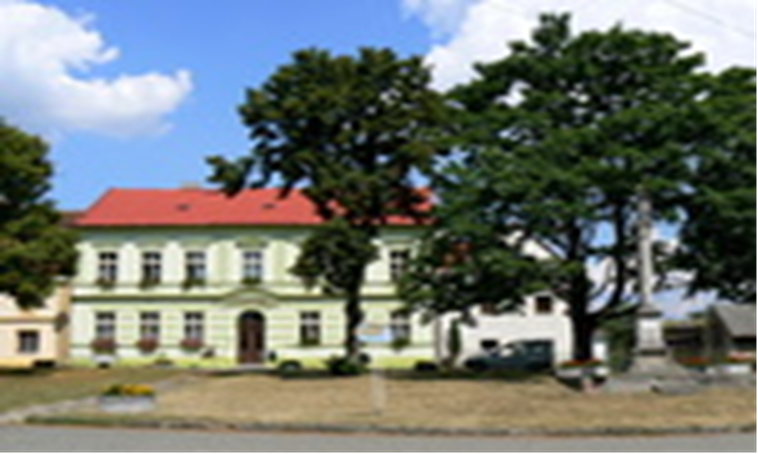 Školní řádObecná ustanovení:Na základě ustanovení § 30, odst. 1, školského zákona č. 561/2004 Sb. O předškolním, základním, středním, vyšším a jiném vzdělávání a vyhlášky MŠMT č. 48/2005 o základním vzdělávání a některých náležitostech plnění povinné školní docházky v platném znění a v souladu s dalšími platnými předpisy vydávám jako statutární orgán školy tuto směrnici.Směrnice je součástí organizačního řádu. Tento řád je závazný pro všechny žáky školy i zákonné zástupce nebo jiné osoby odpovědné za výchovu žáků (dále jen zákonný zástupce) během školního vyučování, či dalších akcí, které jsou školou organizovány ve školním areálu i mimo něj. Ve svých článcích upravuje práva a povinnosti dětí a jejich zákonných zástupců.Provoz a vnitřní režim školyRežim školyŠkolní budova se pro žáky otvírá v 7,oo h. Žáci přicházejí do školy včas, to znamená tak, aby byli nejméně 5 minut před začátkem vyučování ve třídě připraveni na vyučování.Vyučuje se podle rozvrhu schváleného ŘŠ, o případných změnách jsou zákonní zástupci včas prokazatelným způsobem informováni (ŽK, nástěnka u vchodu do budovy).Vyučovací hodiny trvají 45 minut, zahajují a ukončují je pedagogičtí pracovníci.Vyučovací hodiny:8,oo – 8,458,55 – 9,4o9,55 – 10,4o10,50 – 11,3511,45 – 12,3o13,oo – 13,45V době polední přestávky mohou žáci využívat určené prostory školy, kde je nad nimi držen dozor pracovníkem školy. Při odpoledních činnostech (doučování, kroužky,…) se žáci řídí pokyny příslušného pedagogického pracovníka.Vyučování může probíhat i mimo školní budovu (exkurze, kulturní akce,…). V takových případech mohou mít žáci sraz také mimo budovu školy. Učitel určí místo a dobu srazu. Zákonní zástupci jsou o tomto způsobu výuky vždy včas a prokazatelně informováni.Žáci mají právo stravovat se ve stravovacím zařízení – školní jídelně. V prostorách školní jídelny žáci respektují zásady stolování a slušného chování a dodržují řád školní jídelny.Docházka do školyŠkolní docházka je povinná po dobu devíti školních let a její plnění se řídí podle zákona č. 561/2004 Sb. v platném znění.Žák je povinen účastnit se výuky podle rozvrhu a dodržovat režim školy.Za docházku žáka odpovídají jeho zákonní zástupci.Uvolňování žáků z výuky se řídí následujícími zásadami:Nepřítomnost ve škole může být omluvena jen pro nemoc nebo z vážných rodinných důvodů zákonnými zástupci. Očekávanou nepřítomnost ohlásí zákonní zástupci písemně předem, uvolnění žáka z vyučování na jeden den může povolit třídní učitel, na dobu delší pak ředitel školy.Nemůže-li se žák zúčastnit vyučování z důvodů, které nemohl předem předpokládat (nemoc, mimořádné události v rodině, apod.), je zákonný zástupce žáka povinen nejpozději do tří kalendářních dnů oznámit třídnímu učiteli důvody nepřítomnosti (možno telefonicky na čísle 487877161 nebo 731495486). První den po návratu žáka do školy na výuku, omluví absenci písemně do žákovské knížky. V opačném případě budou zameškané hodiny posuzovány jako neomluvené.Škola může v individuálně stanovených případech požadovat lékařské nebo úřední potvrzení důvodů absence žáka. O takovém kroku jsou vždy předem písemně informování zákonní zástupci žáka.Pokud je docházka do školy nadále neuspokojivá, postupuje ŘŠ nebo třídní učitel podle zákona č. 359/1999 Sb., o sociálně právní ochraně dětí.K lékaři v době vyučování mohou žáci odejít pouze v doprovodu zákonných zástupců. V akutních případech zajistí doprovod škola.Výkon práv a povinností žáků a jejich zákonných zástupců ve škole a pravidla vzájemných vztahů s pedagogickými pracovníkyPráva a povinnosti žákůŽáci mají právo na :na vzdělání a školské služby podle školského zákona, škola poskytuje základní vzdělávání a vyučuje podle školního vzdělávacího programuna zabezpečení přístupu k informacím, zejména takovým, které podporují jeho duchovní, morální a sociální rozvojbýt informován o způsobu a pravidlech hodnocení své práce, být seznámen s výsledky a způsobem hodnocení kontrolních prací, testů a jiných forem prověřování znalostí a dovednostísamostatně vyjádřit své názory a postoje ve všech věcech, které se jich týkají. Svůj názor musí vyjadřovat přiměřenou formou, která neodporuje zásadám slušnosti a dobrého občanského soužití, může ho sdělit třídnímu učiteli, ostatním vyučujícím nebo řediteli školy.připomínkovat dění ve škole, či upozorňovat na negativní jevyna ochranu před informacemi, které škodí jejich pozitivnímu vývoji a nevhodně ovlivňují jejich morálkuna ochranu před fyzickým a psychickým násilím, nedbalým zacházením, před sociálně patologickými jevy, před diskriminací (z hlediska rasy, jazyka, barvy pleti, náboženství atd.)na ochranu před kontaktem s narkotiky a psychotropními látkami, na ochranu před jakýmikoli formami sexuálního zneužívánína poskytnutí pomoci v případě, že se ocitne v nesnázích nebo má problémy osobního rázupožádat o utajení předmětu jednání, jejich žádost je pověřeným pracovníkem vyhodnocena, a pokud nedochází k porušování zákonů nebo vnitřních řádů školy, je tato žádost akceptovánavyžádat si pomoc vyučujícího pokud nerozuměli učivu nebo potřebují doplnit své znalostina zvláštní péči v odůvodněných případech (zdravotní postižení, dlouhodobá nemoc, talent a nadání)na život a práci ve zdravém životním prostředína přiměřený odpočinek a volný časŽáci jsou povinni:do školy docházet a řádně se v ní vzdělávatřádně a systematicky se připravovat na výuku, nosit s sebou učebnice a školní potřeby podle rozvrhu a pokynu učitelůaktivně přispívat k zdárnému průběhu vyučovací hodinychovat se zdvořile ke všem zaměstnancům školy, dbát jejich pokynů vydaných v souladu s právními předpisy a školním řádembýt vhodně a čistě oblečen a po škole se pohybovat v přezůvkáchdbát o čistotu a pořádek ve škole a jejím okolíšetrně zacházet se svými věcmi a věcmi ostatních žákůchovat se ohleduplně ke školní dokumentaci – součástí školní dokumentace je i žákovská knížkaŽákům není dovoleno:používat mobilní telefon nebo jiná zvuková a záznamová zařízení v době výuky nebo jiné organizované činnostivyrušovat při vyučování a zabývat se činnostmi, které nejsou předmětem vyučováníchovat se hrubě k ostatním, používat vulgární výrazy napovídat při zkoušení, opisovat při písemných pracích a používat nepovolené pomůckynosit do školy cenné předměty a větší částky peněz, škola za tyto věci nenese žádnou hmotnou odpovědnostkouřit a požívat alkoholpožívat, distribuovat nebo jen přechovávat omamné, psychotropní a jiné škodlivé látkypoužívat praktik násilí, ponižování spolužáků (šikanování), rasové nesnášenlivosti, nepřiměřené obrany včetně náznaků kopů, chvatů a úderůKaždé porušení výše uvedených zákazů bude hodnoceno jako hrubé a závažné porušení školního řádu.Při porušení povinností a zákazů stanovených tímto školním řádem lze podle závažnosti přestupku žákovi uložit výchovná opatření podle Pravidel hodnocení výsledků vzdělávání a chování žáků.Práva a povinnosti zákonných zástupců dítěteZákonní zástupci žáka jsou partnerem školy, jejich role je nezastupitelná a mají právo:být informováni o prospěchu svého dítěte, o jeho chování a přístupu k plnění povinností i o všech skutečnostech, které se dotýkají, případně se mohou dotýkat jejich dítěte, prostřednictvím pravidelných třídních schůzek a předem telefonicky objednaných návštěv vyučující, případně vedení školy.domáhat se svých práv, případně práv svého dítěte, pokud se domnívají, že jsou nějakým způsobem narušena – ředitel školy a  učitelé jsou povinni odpovídat na připomínky, či žádosti o informace ze strany zákonných zástupců žáka přiměřeným a vhodným způsobem a v co nejkratším čase.na poradenskou pomoc školy v záležitostech týkajících se vzdělávání jejich dětí podle vzdělávacího programupožádat o uvolnění žáka podle pravidel určených tímto řádemvolit a být voleni do Školské radyZákonní zástupci žáků mají povinnost:dbát na přípravu a řádnou docházku žáka do školy a dokládat důvody nepřítomnosti žáka v souladu s pravidly stanovenými tímto řádem,na vyzvání ředitele školy se osobně zúčastnit projednání závažných otázek týkajících se vzdělávání dítěte,informovat školu o změně zdravotní způsobilosti svého dítěte nebo jiných závažných skutečnostech, které by mohly mít vliv na průběh vzdělávání, oznamovat škole údaje nezbytné pro vedení matriky podle § 28 odst. 2 a 3 školského zákona a další údaje, které jsou podstatné pro průběh vzdělávání a bezpečnost dětí.Zajištění bezpečnosti, ochrana zdraví a ochrana před sociálně patologickými jevyZajištění bezpečnosti, ochrana zdraví a ochrana před sociálně patologickými jevy je prvořadým cílem tohoto řádu.Škola:dbá na právo na ochranu před fyzickým i psychickým násilím, nedbalým zacházením,zajišťuje zdravé životní prostředí,má vypracován preventivní program sloužící k předcházení sociálně patologických jevů, každý žák má právo se zapojit do akcí tohoto programu,vytváří příznivé sociální klima ve škole a přispívá tak ke snížení rizika výskytu sociálně patologických jevůŽáci jsou povinni:dodržovat školní a vnitřní řád, pracovní řády jednotlivých učeben, předpisy a pokyny školy k ochraně zdraví a bezpečnosti, s nimiž byli seznámeni,dodržovat pravidla hygieny a bezpečnosti, neustále mají na paměti nebezpečí úrazu, chránit své zdraví i zdraví ostatních žáků a pracovníků školy,jakékoli poranění nebo úraz neprodleně nahlásit vyučujícímu, či jinému zaměstnanci školy,Projevy šikanování mezi žáky, tj. násilí, omezování osobní svobody, ponižování apod., kterých by se dopouštěli jednotliví žáci nebo skupiny žáků vůči jiným žákům nebo skupinám jsou přísně zakázány a budou považovány za hrubý přestupek proti řádu školy.Podmínky zacházení s majetkem školy nebo školského zařízení ze strany dětí a žákůžáci mají právo používat zařízení školy, pomůcky a učebnice pouze v souvislosti s výukou. Jsou povinni řídit se pokyny učitelů nebo jiných oprávněných osob.žák je povinen udržovat v pořádku a nepoškozené všechny věci, které tvoří zařízení školy a třídy, a dále ty, které mu byly svěřeny do osobního užívání.žák odpovídá za škodu, kterou svým jednáním způsobil. Způsobenou a zaviněnou škodu uhradí jeho zákonný zástupce v plném rozsahu. Při zaviněném poškození školního majetku může žák školy společně se svým zákonným zástupcem zjednat nápravu škody i tím, že na vlastní náklady uvede poškozenou věc do původního stavu.veškeré poškození majetku je žák povinen ohlásit učiteli nebo jinému pracovníku školy.žáků je zakázáno manipulovat s didaktickou technikou. Otvírat okna mohou jen se souhlasem učitele.Závěrečná ustanoveníŠkolní řád byl projednán na pedagogické radě dne 15. 11. 2012 a je součástí základní dokumentace školy. Projednala a schválila Školská rada Součástí školního řádu jsou pravidla pro hodnocení výsledků vzdělávání žáků.Pravidla pro hodnocení výsledků vzdělávání žákůPravidla pro hodnocení výsledků vzdělávání žáků byla vypracována na základě zákona č. 561/2004 Sb., o předškolním, základním, středním, vyšším odborném a jiném vzdělávání (školský zákon), vyhlášky č. 48/2005 Sb., o základním vzdělávání a vyhlášky č. 73/2005 Sb., o vzdělávání dětí, žáků a studentů se speciálními vzdělávacími potřebami, dětí, žáků a studentů mimořádně nadaných, ve znění pozdějších vydání.Hodnocení žákůNedílnou součástí výchovně vzdělávacího procesu ve škole je hodnocení žáků. Hodnocení žáků je běžnou činností, kterou učitel ve škole vykonává průběžně ve výuce (ale i mimo ni) po celý školní rok. Cílem hodnocení je poskytnout žákovi zpětnou vazbu, prostřednictvím které získává informace o tom, jak danou problematiku zvládá, jak dovede zacházet s tím, co se naučil, v čem se zlepšil a v čem ještě chybuje. Nedílnou součástí musí být konkrétní návod, jak má žák postupovat, aby přetrvávající nedostatky odstranil.Hodnocení nesmí zaměřeno primárně na srovnávání žáka s jeho spolužáky, mělo by se soustředit i na individuální pokrok každého žáka, respektive na hodnocení naplnění předem stanovených požadavků. Součástí hodnocení ve škole je též hodnocení jeho chování a projevu. Celkově však hodnocení nesmí vést ke snižování důstojnosti a sebedůvěry žáka.Hodnocení chování provádí třídní učitel po dohodě s ostatními vyučujícími. Kritériem pro klasifikaci chování je dodržování pravidel slušného chování a dodržování školního řádu. Při hodnocení chování se přihlíží k věku dítěte, morální a rozumové vyspělosti. Škola hodnotí chování dítěte za chování ve škole. Chování se hodnotí stupnicí 1, 2, 3.Žáci se hodnotí ve všech vyučovacích předmětech uvedených v učebním plánu příslušného ročníku. Stupeň hodnocení určí učitel, který vyučuje příslušnému předmětu. V předmětech, ve kterých vyučuje více učitelů, určí výsledný stupeň učitelé po vzájemné dohodě. Klasifikační stupeň je hodnocení práce a učebních výsledků za celé klasifikační období.Hodnocení výsledků vzdělávání žáka na vysvědčení je vyjádřeno klasifikačním stupněm. Každé pololetí se vydává žákovi vysvědčení; za první pololetí lze místo vysvědčení vydat žákovi výpis z vysvědčení.U žáka s vývojovou poruchou učení rozhodne ředitel školy o použití slovního hodnocení na základě žádosti zákonných zástupců žáka.Do vyššího ročníku postoupí žák, který na konci druhého pololetí prospěl ze všech povinných předmětů stanovených vzdělávacím programem s výjimkou předmětů výchovného zaměření stanovených vzdělávacím programem a předmětů, z nichž byl uvolněn. Do vyššího ročníku postoupí i žák prvního stupně základní školy, který již v rámci prvního stupně opakoval ročník, a to bez ohledu na prospěch tohoto žáka. Nelze-li žáka hodnotit na konci prvního pololetí, určí ředitel školy pro jeho hodnocení náhradní termín, a to tak, aby hodnocení za první pololetí bylo provedeno nejpozději do dvou měsíců, po skončení prvního pololetí. Není-li možné hodnotit ani v náhradním termínu, žák se za první pololetí nehodnotí.Nelze-li žáka hodnotit na konci druhého pololetí, určí ředitel školy pro jeho hodnocení náhradní termín, a to tak, aby hodnocení za druhé pololetí bylo provedeno nejpozději do konce září následujícího školního roku. V období měsíce září, do doby hodnocení, navštěvuje žák nejbližší vyšší ročník.Má-li zákonný zástupce žáka pochybnosti o správnosti hodnocení na konci prvního nebo druhého pololetí, může do 3 pracovních dnů ode dne,  kdy se o hodnocení prokazatelně dozvěděl, nejpozději však do 3 pracovních dnů od vydání vysvědčení, požádat ředitele školy o komisionální přezkoušení žáka; je-li vyučujícím žáka v daném předmětu ředitel školy, krajský úřad. Komisionální přezkoušení se koná nejpozději do 14 dnů od doručení žádosti nebo v termínu dohodnutém se zákonnými zástupci žáka.Žák, který plní povinnou školní docházku, opakuje ročník, pokud na koci druhého pololetí neprospěl nebo nemohl být hodnocen. To neplatí o žákovi, který na daném stupni základní školy již jednou ročník opakoval; tomuto žákovi může ředitel školy na žádost jeho zákonného zástupce povolit opakování ročníku pouze z vážných zdravotních důvodů.Obecné zásady hodnocenípři průběžné i celkové klasifikaci učitel uplatňuje přiměřenou náročnost a pedagogický takt vůči žákovimá na paměti možné žákovo kolísání pod vlivem jeho indispozicmá na paměti rozdílnost v hodnocení předmětů, kde rozhoduje teorie, kde dovednosti či umělecké zaměřeníneustále sleduje žáka a shromažďuje podklady pro hodnoceníhodnotí připravenost na vyučovánípoužívá různé druhy zkoušek (ústní, písemné, grafické, praktické, …)analyzuje výkony žákakonzultuje s ostatními učiteli popř. i s pracovníky PPPneklasifikuje pouze známkou, ale i pochvalou, odměnou, …zákonné zástupce informuje o průběžných výsledcích žáka ve vyučování. Při mimořádném zhoršení toto provádí třídní učitel, popř. ředitel školy a prokazatelně kontakt zaznamenábude-li z naší školy odcházet žák po 15. listopadu nebo 15. dubnu, je nutné k dokumentaci přiložit návrh klasifikace za dané obdobíKritéria hodnocení ve vyučovacích předmětechI. Celkové hodnocení žáka se na vysvědčení vyjadřuje stupni:prospěl s vyznamenáním – není-li hodnocen na vysvědčení v žádném povinném předmětu horším stupněm než 2 a má-li zároveň průměr všech stupňů hodnocení do 1,5 prospěl – není-li hodnocen na vysvědčení z žádného povinného předmětu stupněm 5neprospěl - je-li hodnocen na vysvědčení alespoň v jednom z povinných předmětů stupněm 5nehodnocen – není-li možné žáka hodnotit z některého z povinných předmětů stanovených školním vzdělávacím programem na konci prvního nebo druhého pololetíII. Klasifikace jednotlivých povinných a nepovinných předmětůPři použití klasifikace se výsledky vzdělávání žáka v jednotlivých povinných a nepovinných předmětech stanovených školním vzdělávacím programem hodnotí na vysvědčení stupni prospěchu:Stupeň 1 - výbornýžák ovládá požadované poznatky, pojmy, fakta uceleně, přesně a chápe vztahy mezi nimije pohotový, motoricky zdatnýje samostatný a tvořivý, myslí logicky správněvýsledky jsou kvalitní, pouze s menšími nedostatkyje schopen samostatného studiaStupeň 2 - chvalitebnýžák ovládá požadované poznatky, pojmy, fakta uceleně, přesněje pohotový, myslí správněv jeho výkonech se projevuje logika a tvořivostústní i písemný projev mívá menší nedostatkyje schopen samostatně nebo s menší pomocí studovat vhodné textyStupeň 3 - dobrýžák má mezery v ucelenosti, přesnosti a úplnosti požadovaných poznatkůprojevuje nedostatky v intelektuálních a motorických činnostechdopouští se častých chyb v praktických i teoretických úkolechmyšlení je méně tvořivé, v logice jsou chybygrafický projev je méně estetický a má nedostatkysamostatně studuje podle návodu učiteleStupeň 4 - dostatečnýžák má závažné mezery v ucelenosti, přesnosti a úplnosti požadovaných poznatkůje málo pohotový a má intelektuální nedostatkypři řešení úkolů se projevují závažné chybygrafický projev je málo estetickýzávažné chyby a nedostatky dovede pod vedením učitele odstranitmyšlení není tvořivépři samostatném studiu má veliké těžkostiStupeň 5 - nedostatečnýžák si dané poznatky neosvojil uceleně, přesně a úplně, má závažné mezeryvelmi podstatné nedostatky má v intelektuální a motorické činnostivyskytují se závažné chyby v uplatňování vědomostí nedovede své vědomosti uplatnit ani po vedení učitelemNeprojevuje samostatnost v myšlení, časté logické nedostatkyNedovede samostatně studovatVýchovná opatřeníVýchovnými opatřeními jsou pochvaly nebo jiná ocenění a kázeňská opatření. Pochvaly, jiná ocenění a další kázeňská opatření může udělit či uložit ředitel školy nebo třídní učitel.Pochvaly a jiná oceněníŘeditel školy může na základě vlastního rozhodnutí nebo na základě podnětu jiné právnické nebo fyzické osoby žákovi po projednání v pedagogické radě udělit pochvalu nebo jiné ocenění za mimořádný projev lidskosti, občanské nebo školní iniciativy, záslužný nebo statečný čin nebo za dlouhodobou úspěšnou práci.Třídní učitel může udělit pochvalu nebo jiné ocenění za výrazný projev školní iniciativy nebo za déletrvající úspěšnou práci.Kázeňská opatřeníPři porušení povinností stanovených školním řádem lze podle závažnosti tohoto porušení žákovi uložit:napomenutí třídního učiteledůtku třídního učitele – třídní učitel neprodleně oznámí řediteli školy její udělenídůtku ředitele školy – lze udělit pouze po projednání na pedagogické raděŘeditel školy nebo třídní učitel neprodleně oznámí udělení  těchto výchovných opatření a jejich důvody prokazatelným způsobem žákovi a jeho zákonnému zástupci.Hodnocení chováníPři použití klasifikace se chování žáka ve škole a na akcích pořádaných školou hodnotí na vysvědčení stupni:1 – velmi dobré – žák uvědoměle dodržuje pravidla chování a ustanovení školního řádu školy; méně závažných přestupků se dopouští ojediněle; je přístupný výchovnému působení a snaží se své chyby napravit2 – uspokojivé – chování žáka je v rozporu s pravidly chování a s ustanoveními školního řádu školy; dopustí se závažného přestupku proti pravidlům slušného chování nebo vnitřnímu řádu školy; opakovaně se dopouští méně závažných přestupků; zpravidla se přes důtku třídního učitele opakovaně dopouští dalších přestupků, narušuje výchovně vzdělávací činnost školy; ohrožuje bezpečnost a zdraví své nebo jiných osob3 – neuspokojivé – chování žáka ve škole je v přímém rozporu s pravidly slušného chování; dopouští se takových závažných přestupků proti školnímu řádu nebo provinění, že je jimi vážně ohrožena výchova nebo bezpečnost a zdraví jeho nebo jiných osob; záměrně narušuje hrubým způsobem výchovně vzdělávací činnost školy; zpravidla se přes důtku ředitele školy dopouští dalších přestupkůPravidla hodnocení byla projednána spolu se školním řádem na pedagogické radě dne 15. 11. 2012V Holanech dne 1. 11. 2012Účinnost od 15. 11. 2012						Mgr. Věra Milfaitová									     ředitelka školy